Charlotte Hobbs Memorial Library COMMUNITY YARD SALE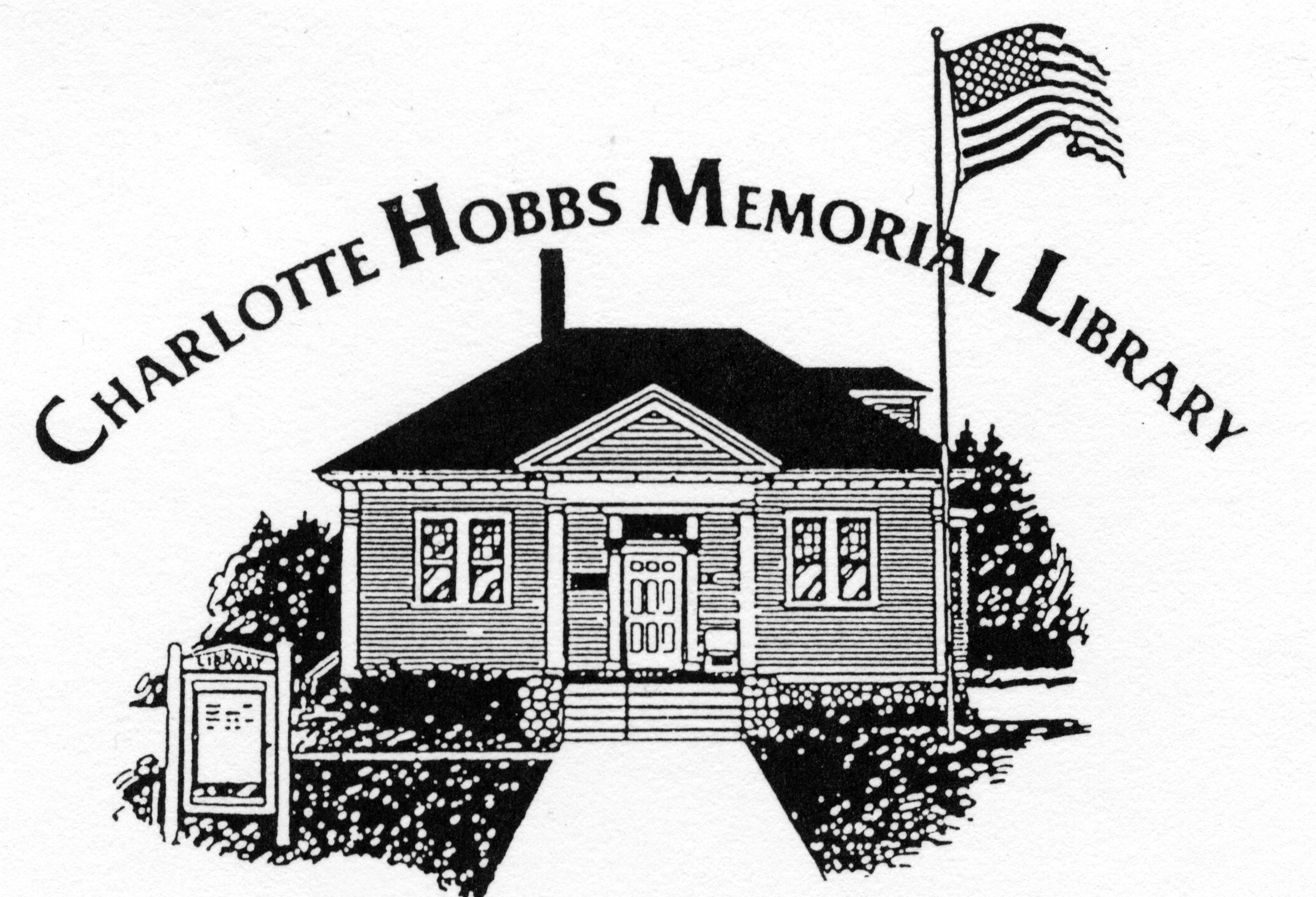 July 16, 2016 Vendor ApplicationOn July 16, the day of Lovell Old Home Days, the library is inviting community members to join them on the front lawn of the library for a big yard sale. Please fill out this form if you would like us to reserve you a space so you can sell your own yard sale items.Name:___________________________________________________________________________Address:________________________________________________________________________City:______________________________  State:___________ Zip:_______________________Phone:_______________________________  Email:___________________________________Space Rental: $15 (cash or checks payable to Charlotte Hobbs Memorial Library)Space Size: 10 feet x 10 feet (you must provide your own tables, pop ups, etc.)Space set-up: you may begin by 8 am and must be finished by 9 amSpace clean-up: not until after 1 pm but everything needs to be removed from library’s property by 2 pm.I have read, understand, and agree to follow the guidelines above.Signature: _______________________________Date: _____________________		Please return application and check by 					July 11 to: 					Charlotte Hobbs Memorial Library					PO Box 105					Lovell. ME 04051QUESTIONS: call Lynn Hurd at 925-1101.